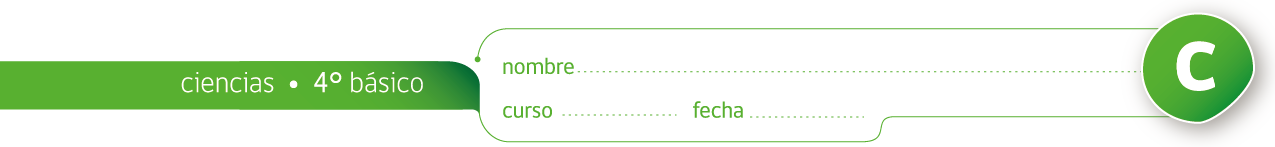 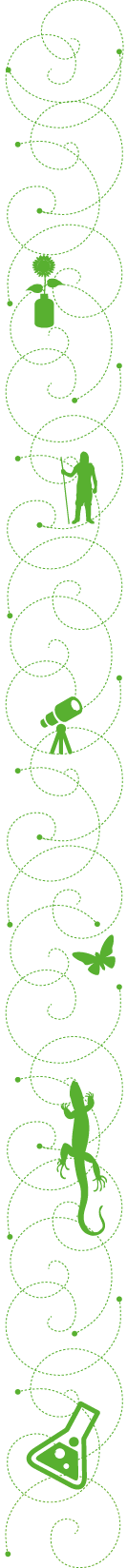 PAUTA: EL MOVIMIENTO Y LAS ESTRUCTURAS DEL CUERPO HUMANOObserva las imágenes y responde: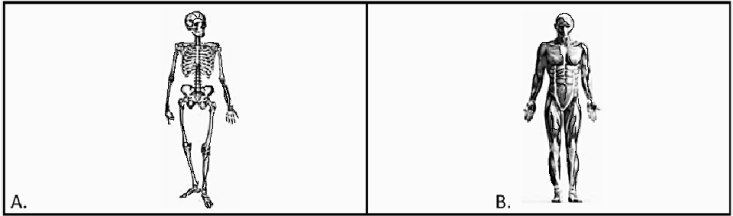 Escribe el nombre de los sistemas que se representan: A Sistema esqueléticoB Sistema muscularEscribe una función que cada uno de los sistemas representados cumple en nuestro organismo:A Soporte y protección para los órganos internosB Movimiento de distintas estructuras y órganos.¿Qué órganos protegen las estructuras C y D?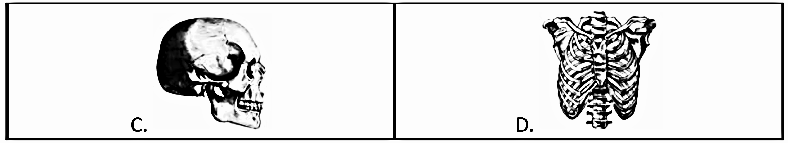 C CerebroD Corazón y pulmonesObserva las imágenes.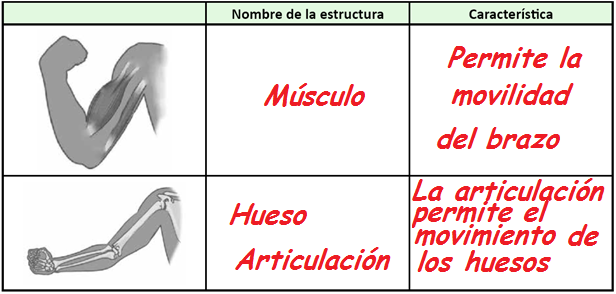 Escribe el nombre de la estructura mostrada (hueso, articulación o músculo) y señala una característica de cada una de ellas.Explica cómo se produce el movimiento del codo y cómo cada estructura mencionada participa en el movimiento.El movimiento del codo se debe a que uno de los pares de músculos se contrae y tira del antebrazo. El antebrazo se puede mover gracias a la articulación que mueve el hueso.Observa el siguiente esquema: Identifica a qué sistema corresponde cada letra.A Sistema esquelético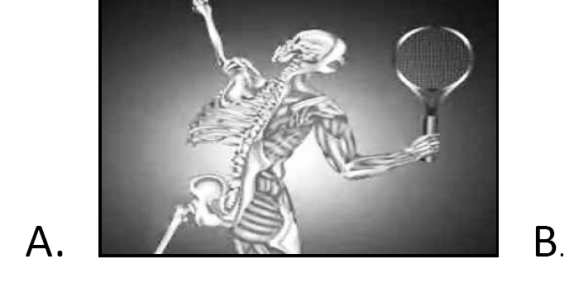 B Sistema muscular